سوالات امتحان نوبت اول عربی پایه نهمنام و نام خانوادگی:                                      اداره آموزش و پرورش استان مرکزی                      زمان آزمون:نام آموزشگاه:                                                اداره آموزش و پرورش منطقه شازند                        تاریخ:                                                                                                                                                                  طراح سوال : نجفیسوالات امتحان نوبت اول عربی پایه نهمنام و نام خانوادگی:                                      اداره آموزش و پرورش استان مرکزی                      زمان آزمون:نام آموزشگاه:                                                اداره آموزش و پرورش منطقه شازند                        تاریخ:                                                                                                                                                                  طراح سوال : نجفیسوالات امتحان نوبت اول عربی پایه نهمنام و نام خانوادگی:                                      اداره آموزش و پرورش استان مرکزی                      زمان آزمون:نام آموزشگاه:                                                اداره آموزش و پرورش منطقه شازند                        تاریخ:                                                                                                                                                                  طراح سوال : نجفیردیفسوالاتبارم1نام هر تصویر را به عربی کنار آن بنویسید.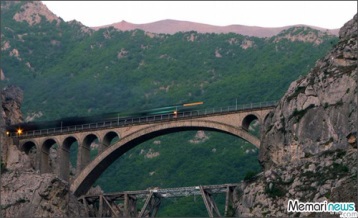 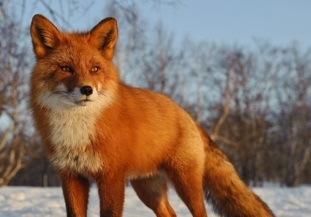 5/02ترجمه ی کلمه های مشخص شده را بنویسید.إسمَعَوا  کلامی – علیکُم بمواصَلَةِ أبحاثَکُم5/03کلمات مترادف و متضاد را دو به دو کنار هم بنویسید. (دو کلمه اضافی است)« تلمیذ  -  شقاوَة – جَمال – بَعید – طالب – قَبح ».................... = ......................                                  ....................... # .........................5/04در هر ردیف کلمه ناهماهنگ را مشخص کنید.الف) ریح     مَطَر     سَحاب    تفّاح ب) اَرزق      أکبَر      أخضَر      أبیَض 5/05ترجمه درست را مشخص کنید.أصدُق فی حیاتِکَ و لاتکذِبُ أبدَاً .1- در زندگی ام راست می گویم و هرگز دروغ نمی گویم.2- در زندگیت راست بگو و هرگز دروغ مگو.5/06عبارت های زیر را به فارسی روان ترجمه کنید.الف) ربنّا لاتجعَلَنا مَعَ القَومِ الظالمینَ.ب) یا ایهاالذّین آمنوا لِمَ تقولونَ مالا تفعلون.ج) لایشکُرُ اللهَ مَن لا یَشکُرُ الناسَ.هـ) أنَا أعرِفُ هذا الثعلب، هُوَ ثقیلُ السَمعِ.ت) اَلسَّفینةُ الحَربَّیةُ إقتَرَبَت و نَزَلَ منها جُنُودُ.ج) اَمرَهُم  بِالعُبورِ مِن مَمَرِّ المُشاةِ.1175/01175/07ترجمه را کامل کنید.یَبتَدِیُ العامُ الدِراسیُّ الجَدیدُ .......... ......... تحصیلی جدید را .5/08فعل مناسب را انتخاب انتخاب کنید.1- یا صَدیقَتی ................... شایاً حارّاً .         لاتشرَبی           لاتَشرِب 2- ................... الحیواناتُ عَلَی الخروج کَثیرَةً .        حاوَلَت           حاوَلنَ 3- رَجاءً ........................ عَنِ الجوابِ یابتتانِ.           إبحَثا              إبحَث 4- أنا ................... فی هذِه المدینةِ .                     لاأعیشُ           لاتعیشُ 19کدام ضمیر برای هر یک از فعل ها مناسب است.(هُم – هُما ) ما قَدَروا .                                  (أنتَ – آنتُنَّ ) سَوفَ تَجلِسنَ .5/010جدول زیر را کامل کنید.5/011با توجه به مفهوم هر جمله فعل مناسب را انتخاب کنید.1- لا تصعَد لَقَد .................. بَدَئَکَ .           فَرِحتَ                 جَرَّحتَ 2- أصابَت صاعِقَةُ سفینتَهُم ................................. .      فَاحتَرَقَت                 فَاعتَذَرَت 3- هو .................... فی المُستوصَفِ.              سافَرَ                رَقَدَ 75/012درستی یا نادرستی هر عبارت را مشخص کنید.75/013متن را بخوانید و به سوالات پاسخ دهید.بَعدَ أداءِ الصَّلاة صَرَخ أحَد الطُّلابِ بَغتَةً : « أُنظروا یا زُمَلائی، تلک سفینَةً حَربیَّةً تَقتَرِبُ مِنّا. السفینةُ الحَربیةُ إقتَربَت مِنهُم و نَزَلَ مِنها جُنودً. فَرِحَ الطُّلّابُ وسَألوا الجنُوَد کیفَ وَجَدتُم مکانَنا؟ أجابَ الجُنودً : رَأینا دُخاناَ مِن بَعید. فَأتَینا وَ شاهَد ناکُم.مَن شاهَدَ الدُّخانَ؟مِن أینَ نَزَلَ الجنودُ؟ماذا تقتَرِبُ مِنَ الطُّلابِ؟مَتی صَرَخ أحَدُ الطُّلابِ؟114هر کلمه در ستون (الف) را به توضیح مناسب خود در ستون (ب) وصل کنید.115به سوالات زیر پاسخ کوتاه دهید.الف) ما هو طریقُ الجَنّة ؟ ....................ب) أینَ یذهَبُ اِلیهِ الناسُ و یشاهِدونَ فیه حیواناتٍ مُختَلِفَةٍ . .............................5/016با توجه به تصویر پاسخ دهید.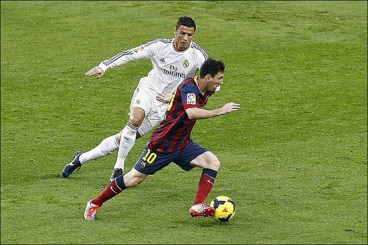 ماذا یَلعَبُ الأولاد؟5/0                                       نمره شفاهی:                               نمره کتبی:                                                   جمع نمرات : 15